BATH AND BEPPU FRIENDSHIP ASSOCIATIONAGM AGENDA 18:00, 20th July 2021Via ZoomTopic: BBFA AGMTime: Jul 20, 2021 06:00 PM LondonJoin Zoom Meetinghttps://bathnes.zoom.us/j/98440107456?pwd=OU9wSkdMYXNHU2tpSnVpT04wT3dqUT09Meeting ID: 984 4010 7456Password: BBFAAGM21*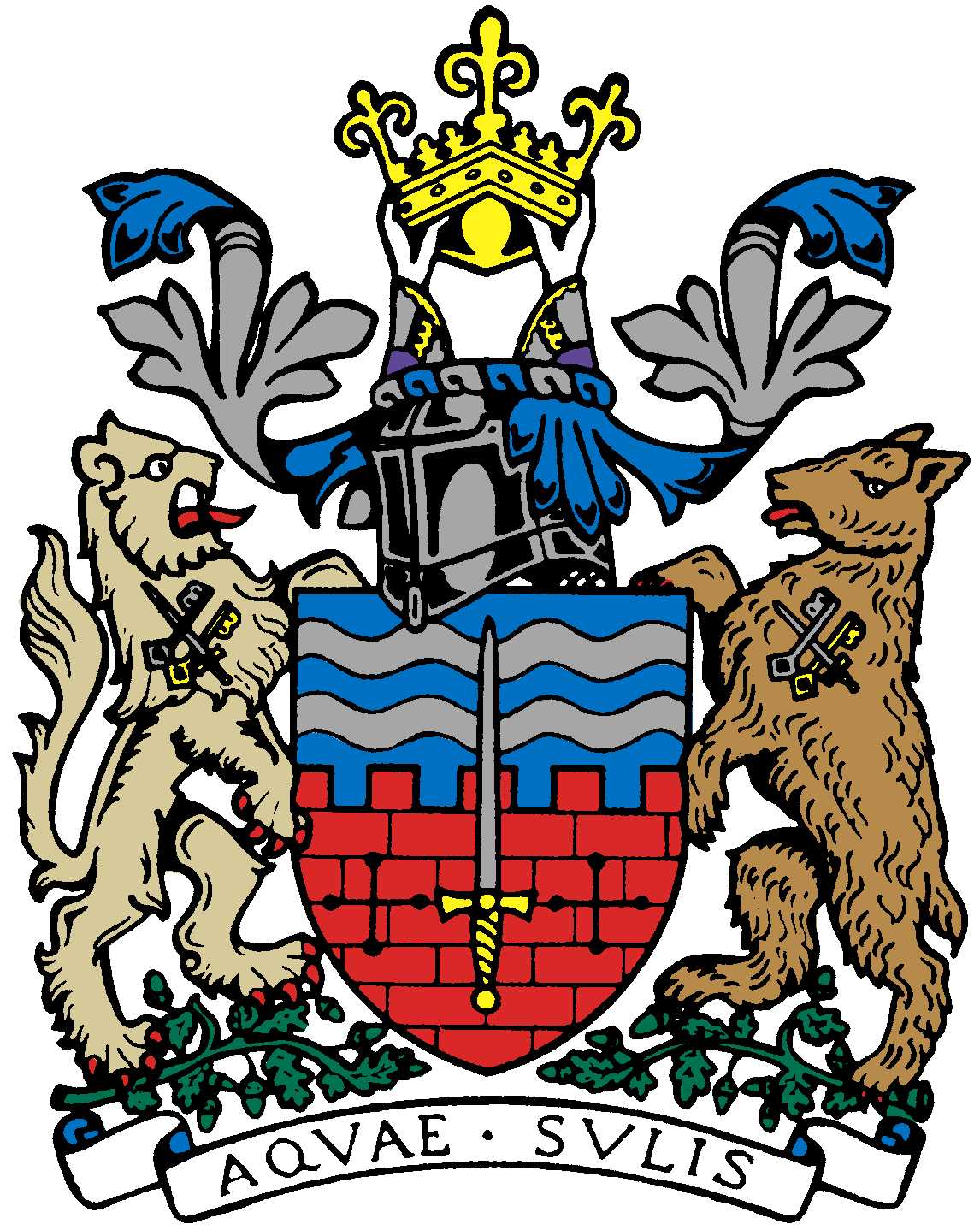 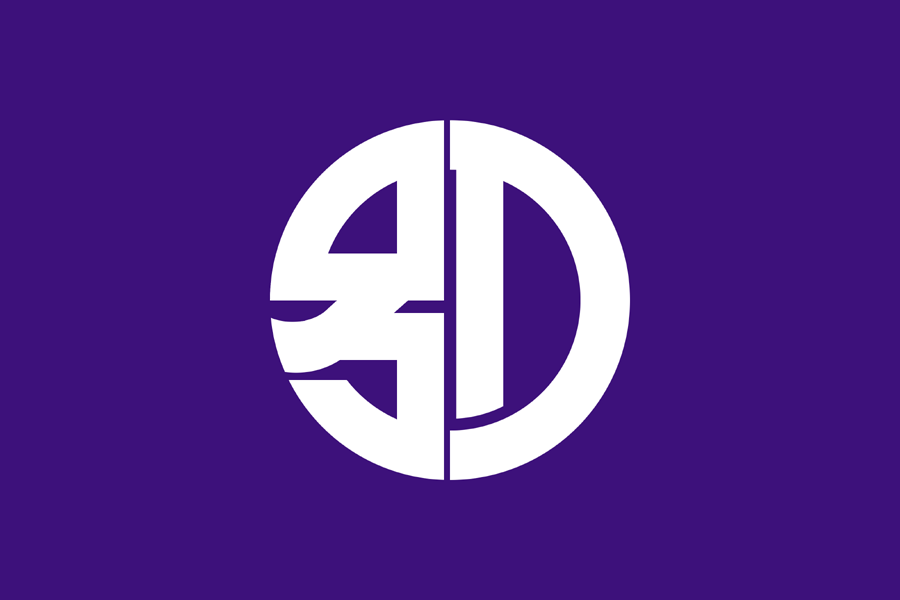 ItemBy1Welcome Paul 2Minutes of Last MeetingJane3Chairman’s Report/ Review of 2019/2020 and 2020/2021Paul4Secretary’s ReportCaroline/Jane5Accounting ReportYukie6Elections for next year’s CommitteePaul7Events in 2021/2022Kaoru8AOB9Next Meeting